	Statistika – Lorenzova křivka, Giniho koeficient	Prohlédněte si grafy zachycující výši příjmu vzestupně seřazených decilů americké populace a jejich kumulovaný příjem. Jak se z levého grafu sestrojil graf vpravo?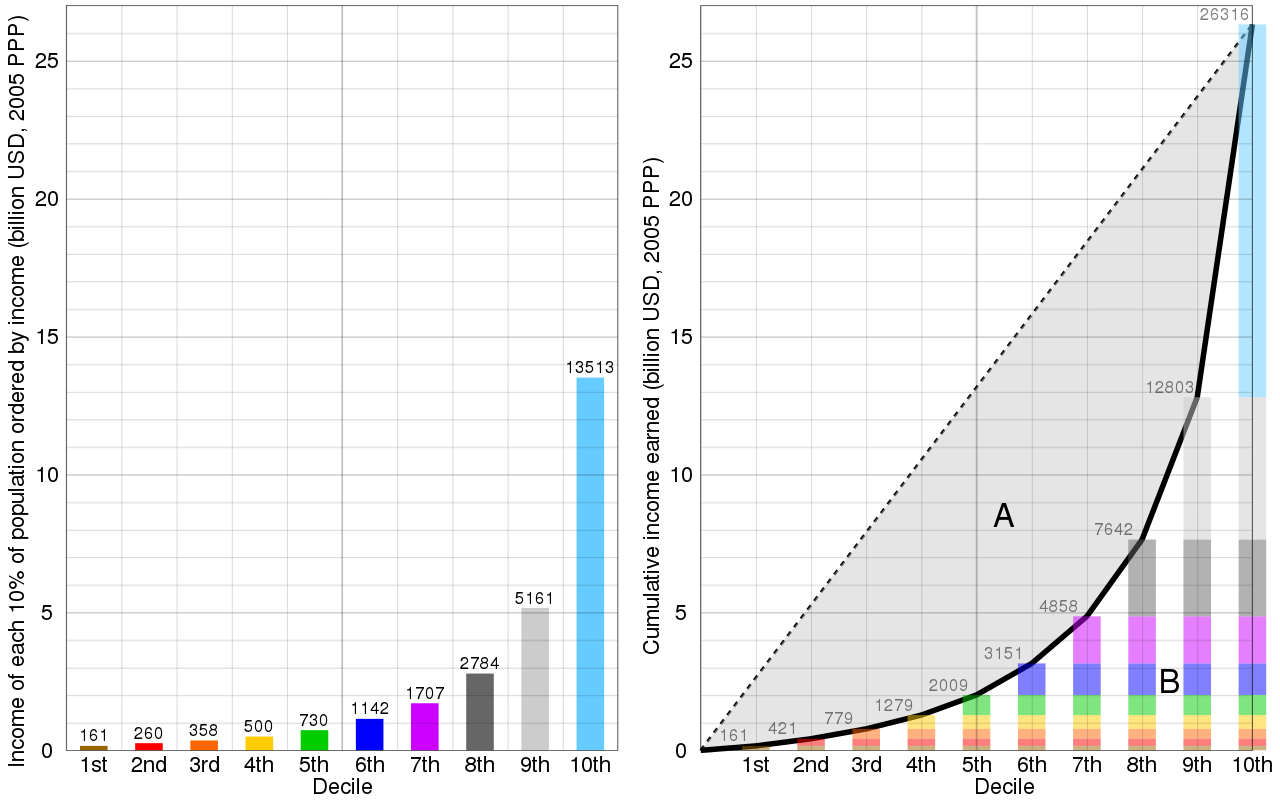 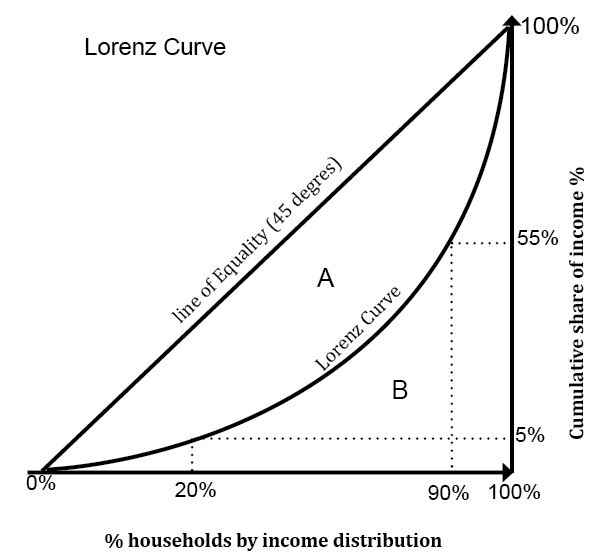 Zdroj dat: Informační systém o průměrném výdělku, MPSV ČR, 2018, dostupné odtud: https://www.ispv.cz/cz/Vysledky-setreni/Archiv/2018.aspx. (Poznámka: Týká se pouze mezd, platy jsou zpracovány v jiném dokumentu.)---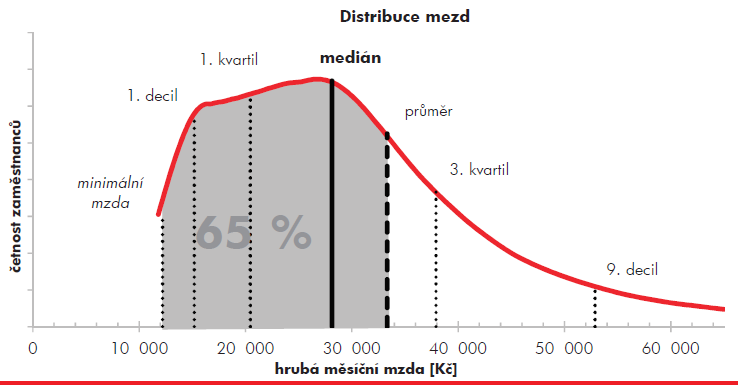 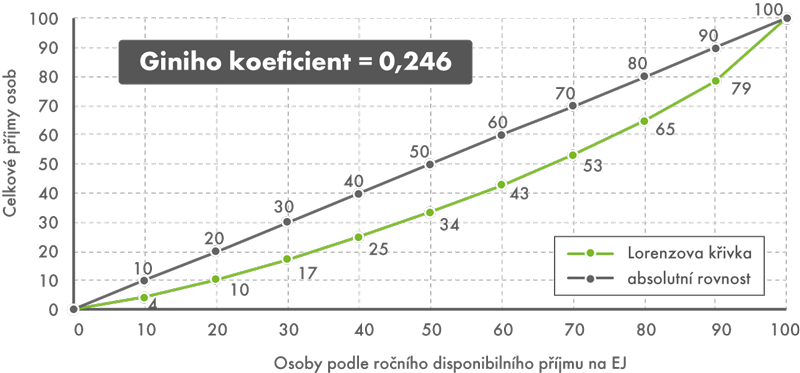 Spočtěte Giniho koeficient, je-li Lorenzova křivka na intervalu  dána jakooblouk kružnice se středem v bodě  a poloměrem část pravidelného osmiúhelníku se středem v bodě * část paraboly předpisem ** část hyperboly předpisem ** část kubické paraboly předpisem ** část exponenciály předpisem 